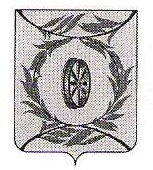 АДМИНИСТРАЦИЯ  АННЕНСКОГО СЕЛЬСКОГО ПОСЕЛЕНИЯКАРТАЛИНСКОГО  МУНИЦИПАЛЬНОГО  РАЙОНАЧЕЛЯБИНСКОЙ  ОБЛАСТИПОСТАНОВЛЕНИЕот «19»  июля 2021 года                    № 24Об утверждении Порядка создания координационного или совещательного органа в области развитиямалого и среднего предпринимательстваВ соответствии с Федеральным законом от 24.07.2007 № 209-ФЗ «О развитии малого и среднего предпринимательства в Российской Федерации», Уставом, администрация Анненского сельского поселения ПОСТАНОВЛЯЕТ:1. Утвердить прилагаемый Порядок создания координационных или совещательных органов в области развития малого и среднего предпринимательства.2. Настоящее постановление подлежит официальному опубликованию на сайте администрации Анненского сельского поселения: annenskoe74.ru.3. Контроль за исполнением настоящего постановления оставляю за собой.Глава  Анненского сельского поселения                                    Еловик В. М.УТВЕРЖДЕНпостановлением администрацииАнненского сельского поселенияот ПОРЯДОК СОЗДАНИЯ КООРДИНАЦИОННЫХ ИЛИ СОВЕЩАТЕЛЬНЫХ ОРГАНОВ В ОБЛАСТИ РАЗВИТИЯ МАЛОГО И СРЕДНЕГО ПРЕДПРИНИМАТЕЛЬСТВА НА ТЕРРИТОРИИ АННЕНСКОГО СЕЛЬСКОГО ПОСЕЛЕНИЯ1. Общие положения1.1. Настоящий Порядок создания координационных или совещательных органов в области развития малого и среднего предпринимательства (далее - Порядок) устанавливает цели создания координационных или совещательных органов в области развития малого и среднего предпринимательства, порядок принятия решения администрацией Анненского сельского поселения о создании координационных или совещательных органов в области развития малого и среднего предпринимательства (далее - координационные или совещательные органы).1.2. Координационные или совещательные органы создаются при администрации Анненского сельского поселения в соответствии с Федеральным законом от 24.07.2007 № 209-ФЗ «О развитии малого и среднего предпринимательства в Российской Федерации».1.3. Координационные или совещательные органы создаются в целях, установленных частью 3 статьи 13 Федерального закона от 24.07.2007 № 209-ФЗ «О развитии малого и среднего предпринимательства в Российской Федерации».

2. Порядок создания координационных или совещательных органов2.1. Некоммерческие организации, выражающие интересы субъектов малого и среднего предпринимательства (далее - некоммерческие организации), вправе обратиться в администрацию Анненского сельского поселения с письменным предложением создать координационный или совещательный орган. Предложение о создании координационного или совещательного органа (далее - предложение) должно содержать обоснование необходимости создания координационного или совещательного органа, цели создания координационного или совещательного органа, кандидатуры для включения в состав координационного или совещательного органа.2.2. Предложение рассматривается в течение 30 календарных дней со дня его поступления.2.3. Уполномоченным органом по рассмотрению предложения и подготовки проекта решения является администрация Анненского сельского поселения (далее - уполномоченный орган).2.4. По результатам рассмотрения предложения принимается одно из следующих решений:- о возможности создания координационного или совещательного органа;- об отказе в создании координационного или совещательного органа.2.5. Основаниями для принятия решения об отказе в создании координационного или совещательного органа являются:- наличие действующих координационных или совещательных органов, соответствующих заявленным направлениями деятельности предлагаемого к созданию координационного или совещательного органа;- несоответствие заявленных целей создания координационного или совещательного органа целям, установленным частью 3 статьи 13 Федерального закона от 24.07.2007 № 209-ФЗ «О развитии малого и среднего предпринимательства в Российской Федерации»- направление инициатором предложения, не соответствующего требованиям, установленным настоящим Порядком.2.6. Решение о создании координационного или совещательного органа оформляется постановлением администрации Анненского сельского поселения, содержащим положение о создаваемом координационном или совещательном органе и его персональный состав.2.7. Некоммерческим организациям, направившим предложение, уполномоченным органом направляется уведомление о принятом решении в письменной форме в течение месяца со дня поступления предложения. В случае принятия решения об отказе в создании координационного или совещательного органа в письменном уведомлении указываются причины отказа.2.8. В состав координационных или совещательных органов могут входить представители органов государственной власти и органов местного самоуправления, некоммерческих организаций и иные лица, осуществляющие деятельность в сфере развития и поддержки субъектов малого и среднего предпринимательства, а также представители общественных организаций и объединений.2.9. Координационные или совещательные органы создаются в составе председателя, заместителя (заместителей) председателя, секретаря и членов координационного или совещательного органа.Председателем координационного или совещательного органа является глава Анненского сельского поселения.
3. Заключительные положения 3.1. Количество представителей некоммерческих организаций в работе координационных или совещательных органов должно составлять не менее двух третей от общего числа членов указанных органов.3.2. Решение о создании координационного или совещательного органа подлежит опубликованию в средствах массовой информации, а также размещению на официальном сайте администрации Анненского сельского поселения в сети «Интернет».